Imagens referentes à aplicação do artigo: A utilização da história da ciência como instrumento facilitador para o ensino da física clássica no ensino básico.Imagem 1. Exposição de banner na I Feira de Experimentos Físicos com Materiais de Baixo Custo do Curso de Especialização em Ensino de Física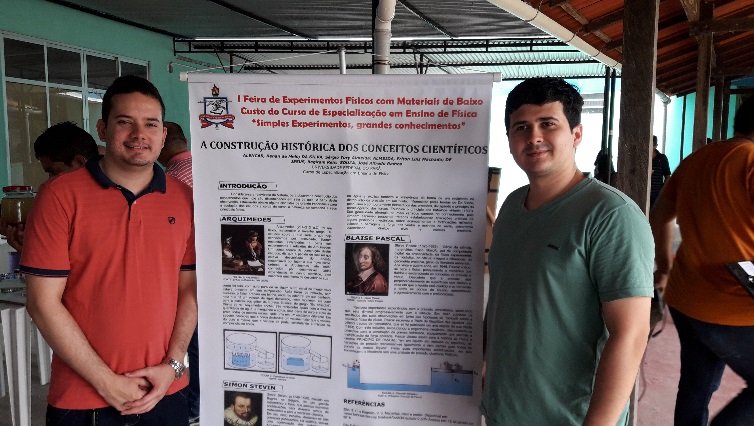 Fonte: Renan AlencarImagem 2. Apresentação de experimentos I Feira de Experimentos Físicos com Materiais de Baixo Custo do Curso de Especialização em Ensino de Física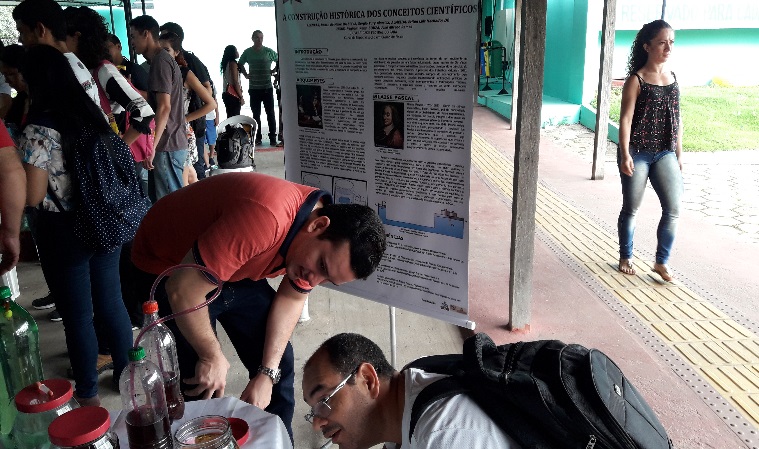 Fonte: Renan AlencarGráfico 1. Questionário aplicado.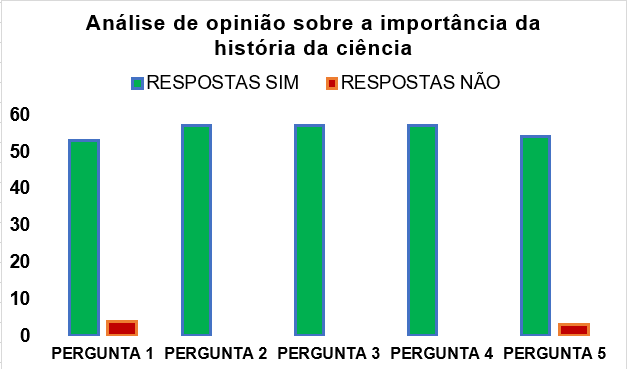 Fonte: Renan AlencarTabela 1. Analise das respostas obtidas em questionários. Fonte: Renan AlencarNº da questãoQuestõesRespostas obtidasSIM / NÃO1Conforme a apresentação sobre a história de Arquimedes e com a utilização do experimento “Lâmpada de Lava”, a aprendizagem se tornou mais relevante?53 / 42Consoante a exposição da história de Blaise Pascal e com a apresentação do experimento "Ludião", o ensino de hidrostática ficou mais significativo?57 / 73De acordo com a ilustração a respeito da história de Simon Stevin e com a explanação do experimento "Vasos comunicantes", a aquisição de conhecimento sobre pressão hidrostática tornou-se ainda mais interessante?57 / 04A explanação histórica apresentada sobre a contribuição dos cientistas que desenvolveram as maquinas térmicas, desde a mais rustica até a mais trabalhada teve relevância para seu melhor entendimento sobre o conceito de máquina térmica?57 / 05A linha do tempo da construção da máquina a vapor é indispensável nas aulas de termodinâmica, ao abordar os temas ligados a máquina térmica?54 / 3